DESCRIPTION DE POSTETitre du Poste :Responsable des Activités avec les femmesSupervisé par : Chef de projet Localisation :    Le poste sera basé à Malebo,                            Déplacements fréquents sur le Territoire de Bolobo Grade :              A3 47Fonction principaleLe Fonds Mondial pour la Nature (WWF), l’une des plus grandes organisations de conservation de la nature au monde, cherche à recruter pour son programme en République Démocratique du Congo, un/e Chef de Projet qui sera basé/e à Malebo, Territoire de Bolobo dans la province de Mai-Ndombe en République Démocratique du Congo.Placé (e) sous la supervision directe du Chef de projet, le/la Responsable des activités genre est responsable de développer et mettre en œuvre au sein du projet DGD volet Mai-Ndombe les activités relatives au développement et la gestion durable des ressources naturelles, avec un impact sur le succès de l’ensemble du paysage Lac Tumba.Principales tâches et responsabilités Coordonner la planification, la mise en œuvre, le suivi et le rapportage des interventions du projetavec les femmes en étroite concertation avec le Chef de projet, ainsi queles partenaires ; Mobiliser l’expertise nécessaire à l’organisation d’une filière PFNL et structurée chez les femmes bénéficiaires ;Organiser les femmes en groupes de valorisation des PFNL et des métiers d’écotourisme, puis appuyer leur fonctionnement ;Renforcer les capacités des femmes sur les techniques requises et le management d’activités liées à l’écotourisme, la valorisation durable des ressources naturelles (guides touristiques, artisanes locales, cuisinières, collecte/production/transformation PFNL, agriculture, etc.) – visites d’échanges et d’étude ;Appuyer les femmes sur les activités agricoles de proximité pour améliorer la restauration locale des touristes ;Assurer la diffusion de l’information issue des données de suivi-évaluation sur le degré de réalisation des objectifs liés à la promotion de la femme et sur l’impact différencié entre hommes et femmes du projet, Préparer les rapports trimestriels et les rapports des bailleurs sur l’état d’avancement des activités avec les femmes ;Appuyer l’élaboration du plan de communication, la production des articles et des éléments filmés pour une grande visibilité des actions des femmes dans le projet.Profil:Qualifications requises:- Diplôme universitaire en sociologie, économie rurale, développement ou dans un autre domaine connexe- Expérience d'au moins 5années de travail pratique dans la gestion des questions de genre, développement et des projets de conservation.Capacités et compétences requises:Maitrise des principes de gestion et enjeux liés aux ressources naturelles en général,Connaissances et enjeux des politiques publiques en matière de biodiversité ;Connaissance en Aménagement du territoire, développement rural ;Excellentes capacités de négociation, de concertation et de coordination ; Expérience dans la préparation et mise en œuvre de plans stratégiques de conservation ; Bonne capacités administratives, financières, de gestions des ressources humaines et de projets;Excellentes capacités en communication orale et écrite en français, anglais et en langue locale serait un atout;Capacités de travail dans des conditions difficiles et sous pression ;Maitrise de l’outil informatique exigée (Word, Excel, etc.) ; Expérience de collaboration avec les agences internationales (DGD, Norad, etc.) ; Adhérer aux valeurs de WWF : Compétence, Optimisme, Détermination et Engagement. Adhérer aux comportements de WWF : Viser l’impact, Ecouter attentivement, Collaborer ouvertement et Innover sans crainte.Relations de travailInternes :relation de travail étroite avec le Chef de projet, le Chef de programme Lac Tumba & Mai Ndombe, les autres projets de WWF pour coordonner les efforts et optimiser les résultats.Externes : Consultants,Autorités politico-administratives, communautés et Partenaires.Ce descriptif des tâches couvre les tâches principales et de manière générale le type de travail attendu de l’employé. D’autres tâches pourraient être assignées le cas échéant selon les besoins de l’organisation.Préparé par le superviseur :             ________________________     Date : ______________Revu par :                                        ________________________            Date : _____________Approuvé par :                                 ________________________            Date: ______________Accepté par l’employé :____________________Date:________________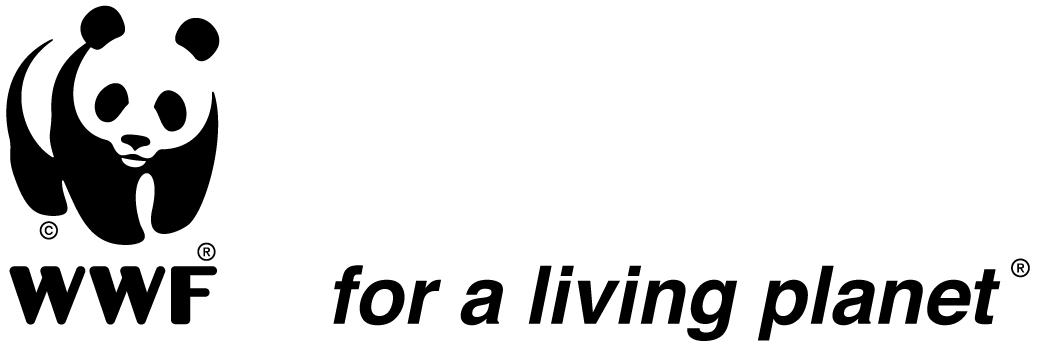 Bureau National du Programme WWF en RDC14, Avenue Sergent MokeCommune de NgaliemaKinshasaRépublique Démocratique du CongoTel. 0976006100B.P. 2847 Kinshasa IE-mail : wwfdrc@wwfdrc.orgWebsite : www.panda.org